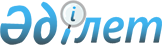 О признании утратившими силу некоторых постановлений акимата города АстаныПостановление акимата города Астаны от 27 февраля 2024 года № 508-524. Зарегистрировано Департаментом юстиции города Астаны 29 февраля 2024 года № 1370-01
      В соответствии со статьей 27 Закона Республики Казахстан "О правовых актах", со статьей 37 Закона Республики Казахстан "О местном государственном управлении и самоуправлении в Республике Казахстан", акимат города Астаны ПОСТАНОВЛЯЕТ:
      1. Признать утратившими силу некоторые постановление акимата города Астаны согласно приложению к настоящему постановлению.
      2. Контроль за исполнением настоящего постановления возложить на курирующего заместителя акима города Астаны.
      3. Настоящее постановление вводится в действие по истечении десяти календарных дней после дня его первого официального опубликования.  Перечень утративших силу некоторых постановлении акимата города Астаны
      1. Постановление акимата города Астаны от 24 мая 2017 года № 105-1016 "Об установлении цен на товары (работы, услуги), производимые и реализуемые коммунальными казенными предприятиями в сфере культуры" (зарегистрировано в Реестре государственной регистрации нормативных правовых актов № 1108).
      2. Постановление акимата города Нур-Султана от 27 августа 2020 года № 508-1773 "О внесении изменений и дополнений в постановление акимата города Астаны от 24 мая 2017 года № 105-1016 "Об установлении цен на товары (работы, услуги), производимые и реализуемые коммунальными казенными предприятиями в сфере культуры" (зарегистрировано в Реестре государственной регистрации нормативных правовых актов № 1286).
      3. Постановление акимата города Нур-Султана от 26 апреля 2022 года № 508-1277 "О внесении изменений и дополнений в постановление акимата города Астаны от 24 мая 2017 года № 105-1016 "Об установлении цен на товары (работы, услуги), производимые и реализуемые коммунальными казенными предприятиями в сфере культуры" (зарегистрировано в Реестре государственной регистрации нормативных правовых актов № 27885).
					© 2012. РГП на ПХВ «Институт законодательства и правовой информации Республики Казахстан» Министерства юстиции Республики Казахстан
				
      Аким города Астаны 

Ж. Қасымбек
Приложение к постановлению
акимата города Астаны
от 27 февраля 2024 года № 508-524